Приложение 1. Задания группамПриложение 2. Оценочный лист.Опорный конспект 1 группаПРОВЕСТИ ИССЛЕДОВАНИЕ ФУНКЦИИ на монотонность и экстремумыу = 3х2 – 4х + 52 группаПРОВЕСТИ ИССЛЕДОВАНИЕ ФУНКЦИИ на монотонность и экстремумыу = – х3 + 4х2 – 3 3 группаПРОВЕСТИ ИССЛЕДОВАНИЕ ФУНКЦИИ на монотонность и экстремумы   у = 3 + 2х – х24 группаПРОВЕСТИ ИССЛЕДОВАНИЕ ФУНКЦИИ на монотонность и экстремумы     у = х5 – 5х5 группаПРОВЕСТИ ИССЛЕДОВАНИЕ ФУНКЦИИ на монотонность и экстремумы у = х3 – 3х + 2Ф. И.  учащегося Ф. И.  учащегося Вид работыОценка Устная работаФронтальный опросСамостоятельная работаИтоговая оценкаКак ты считаешь, хорошо ли работала ваша группа? Было ли давление со стороны в группе? Доволен ли ты своей работой на уроке? Алгоритм исследования функции  на монотонность и экстремумы с помощью производнойАлгоритм исследования функции  на монотонность и экстремумы с помощью производной1.область определенияМножество значений переменной x при которых функция имеет смысл называется областью определения функции 2. промежутки монотонностиЧтобы найти промежутки монотонности надо:Найти производную, стационарные и критические точки (для этого решить уравнение 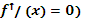 Разбить область определения стационарными и критическими точками;Определить знак производной на каждом интервале;Если производная неотрицательная, то функция возрастает;            Если производная неположительная,  то функция убывает3. точки экстремума и экстремумы функцииЕсли при переходе через стационарную точку х0 производная поменяет знак с “ + ” на , то х0 является точкой max;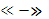 Если при переходе через стационарную точку х0 производная поменяет знак с “ – ” на , то х0 является точкой min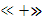 4. точи перегибаЕсли при переходе через стационарную точку х0 производная не поменяет знак, то х0  является точкой перегиба 5. критические точкиВнутренние точки области определения функции, в которых функция непрерывна, но производная не существует, называются  критическими или точками  излома.